PROVISIONAL AGENDAOpening Adoption of the AgendaElection of the Chair of the APT WTSA-24Election of the Vice-Chairs of the APT WTSA-24Outcomes of the 46th Session of Management Committee of the APT relevant to the APT WTSAPreparation for the WTSA-24 by ITU and other regional organizations Discussion on the Structure, Working Methods and Work Plan of the APT Preparatory Group for WTSA-24 (APT WTSA-24)Appointment of the other Office Bearers of APT WTSA-24Preliminary discussion on key issues for APT WTSA-24Consideration of the output documentsDate and venue of the next preparatory meetingsAny other mattersClosing___________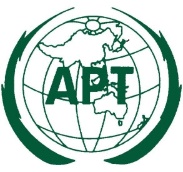 ASIA-PACIFIC TELECOMMUNITYDocument No.:The 1st Meeting of the APT Preparatory Groupfor WTSA-24 (APT WTSA24-1)APT WTSA24-1/ADM-01 21 April 2023, Bangkok, Thailand20 January 2023